Практическая частьЗадание 1. Запустите MS PowerPoint. Сохраните файл под именем «Ваша фамилия51» (пример: Иванов51.pptx).Задание 2. Создать слайд «Информатика», используя макет Титульный слайд (рис. 3). Для этого необходимо выполнить:Выбрать во вкладке Главная - списке Макет пункт Титульный слайд (рис. 5.1.4).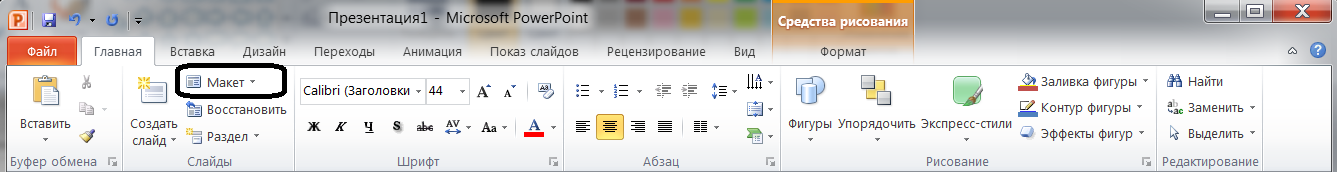 Рис. 5.1.4 Вкладка ГлавнаяВвести текст заголовка: Информатика.Установить для заголовка размер шрифта - 60, цвет - красный.Установить для заголовка желтую тень с помощью контекстного меню / формат фигуры / тень (для вызова контекстного меню слова необходимо его выделить и нажать правую кнопку мыши).Ввести  текст подзаголовка: Юридический институт МИИТа.Установить для подзаголовка размер шрифта - 40, цвет - синий.Установить для подзаголовка голубую тень.Установись  фон слайда – белый мрамор с помощью команды Формат фона из меню Дизайн / Стили фона (рис. 5.1.5) или контекстного меню слайда.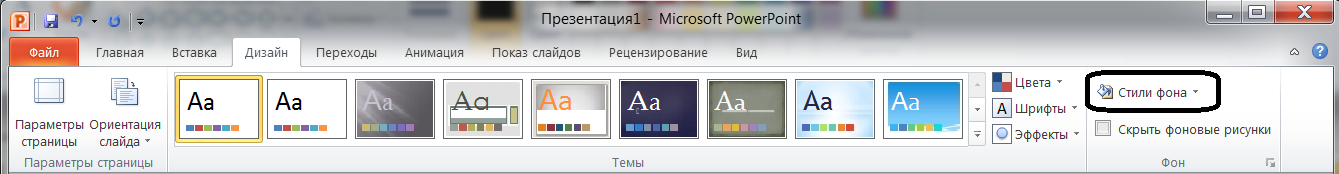 Рис. 5.1.5 Вкладка ДизайнВ диалоговом окне Формат фона выбрать пункт Заливка / Рисунок или текстура. В раскрывающемся списке Текстура выбрать Белый мрамор (рис. 5.1.6). 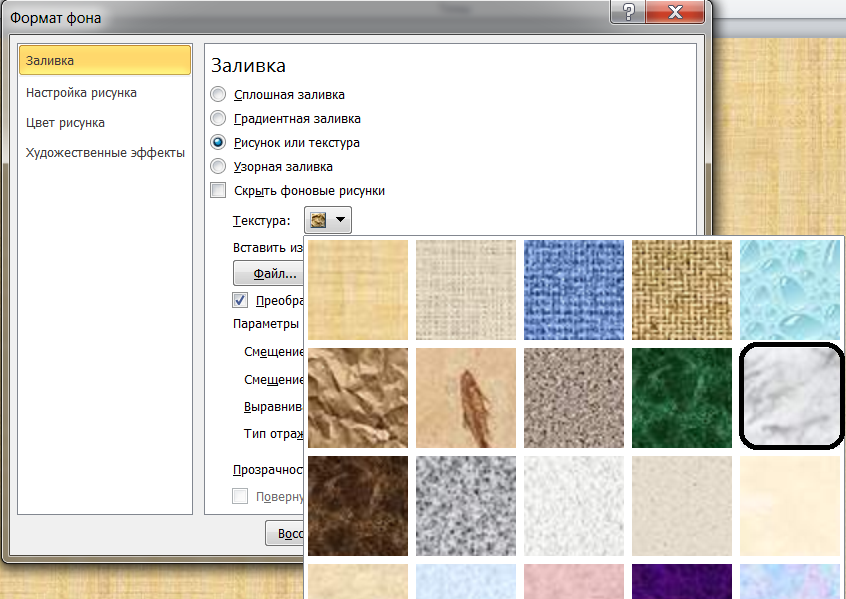 Рис. 5.1.6 Окно Формат фона (Заливка / Рисунок и текстура)Затем нажать кнопку Закрыть.Установить эффекты слайда с помощью кнопок вкладки Анимация (рис. 5.1.7). для заголовка (Заглавие) - эффект Вылет (параметры эффектов – Справа), появление текста По буквам (рис. 5.1.8).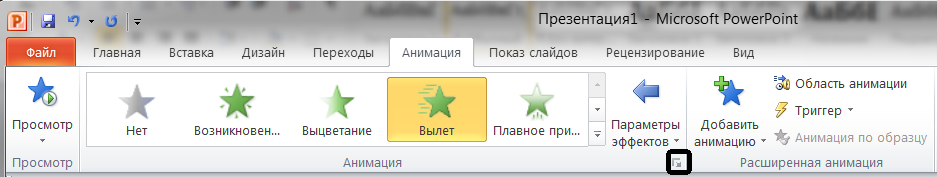 Рис. 5.1.7 Вкладка Анимация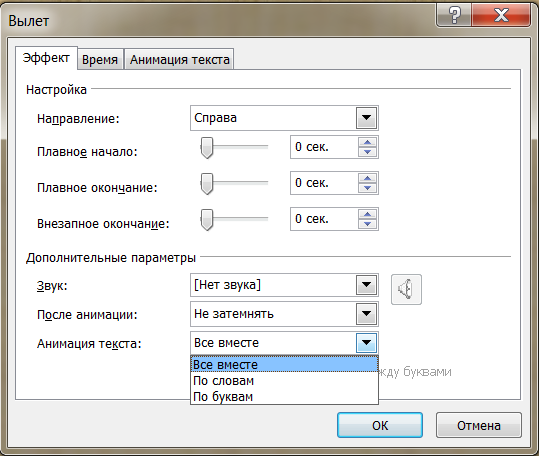 Рис. 5.1.8 Окно Вылет– для подзаголовка (Текст) - эффект Вылет снизу, появление текста По буквам.Задание 3. Создать слайд «Разделы курса», используя макет Заголовок и объект. Создать Маркированный список для разделов ОС WindowsТекстовый процессор MS WordТабличный процессор MS ExcelПрезентации в MS PowerPointДля этого необходимо выполнить:установить для заголовка (текст - Разделы курсы) размер шрифта - 60, цвет - красный, тень - оранжевая.установить для списка размер шрифта - 36, цвет - красный, заливка – градиентная (цвет – голубой).установить фон слайда – светлый горизонтальный, цвет переднего плана – синий, цвет фона – белый (рис. 5.1.9).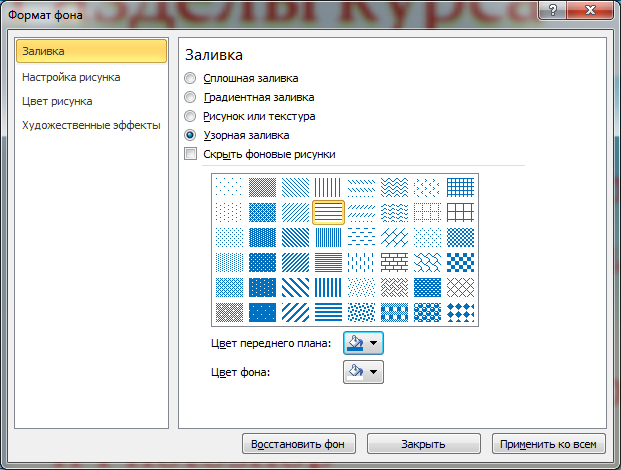 Рис. 5.1.9 Окно Формат фона (Заливка / Узорная заливка)установить для заголовка (Заглавие) - эффект Вылет сверху, появление текста Все вмести. установить для объекта (Текст) - эффект: Подъем (выбрать пункт Анимация / Добавить анимацию / Дополнительные эффекты входа… / Средние) (рис. 5.1.10), появление текста Все вместе.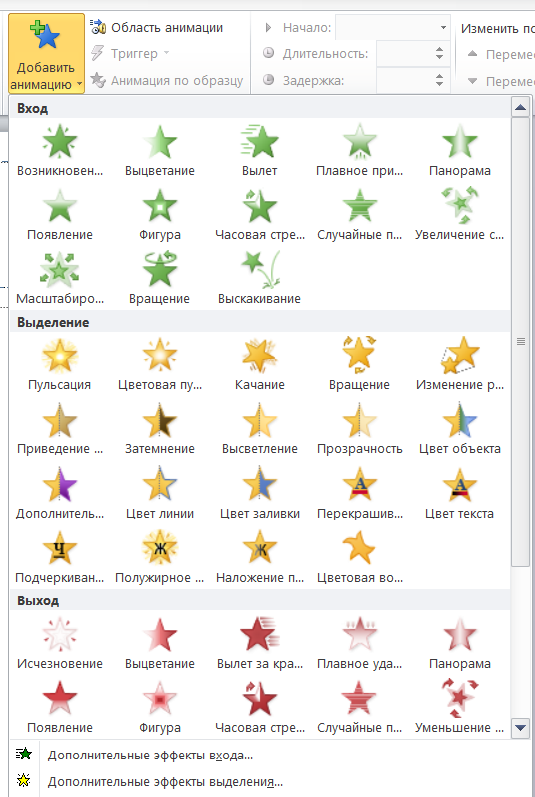 Рис. 5.1.10 Окно Добавить анимациюЗадание 4.  Создать слайд «ОС Windows», используя макет Сравнение (Главная - Создать слайд). Для этого необходимо выполнить:Установить для заголовка размер шрифта - 60, цвет - Малиновый, заливка – текстура Водные капли (текст заголовка – ОС Windows). Установить для заголовка голубую тень (тень появится у фигуры, в которую заключен текс).Установить для текста размер шрифта - 28, цвет – зеленый. Установить для текста голубую тень. Ввести список тем лабораторных работ  по ОС Windows:Основные принципы работы в ОС Windows (окна, приложения)Работа с файлами и папками (проводник, компьютер, корзина)Свернуть окно MS PowerPoint. Снять  копию  экрана,  нажав  на  клавишу  Print Screen (рисунок помещается в буфер обмена ОС Windows), предварительно открыв меню Пуск и Программы (Все программы). Развернуть MS PowerPoint и вставить рисунок из буфера на правую часть слайда с помощью кнопки Вставить вкладки Главная. Размер рисунка должен соответствовать правому объекту (рамке).Установить фон слайда – Газетная бумага. Установить для заголовка (Заглавие) - эффект Вылет справа, появление текста По буквам.Установить для списка  - эффект Вылет снизу-справа, появление текста Всё вместе. Установить для рисунка (Рисунок) - эффект Выцветание (рис. 10).Задание 5. Создать слайд  «MS PowerPoint», используя макет Два объекта. Для этого необходимо выполнить:Установить фон слайда - белый мрамор.Установить для заголовка (текст заголовка - MS PowerPoint) размер шрифта – 60, цвет – темно-синий. Установить для заголовка голубую тень. Ввести  список тем лабораторных работ по MS PowerPoint (первый объект)1. Изучение методов создания и оформления презентаций.2. Демонстрация слайд-фильма и настройка анимации.Установить для списка размер шрифта - 28, цвет - красный на голубом фоне (голубая заливка).Установить для заголовка (Заглавие) - эффект Вылет справа, появление текста По буквам.Установить для списка (Текст) - эффект Фигура, появление текста Все вместе.Вставить произвольный рисунок (второй объект).Установить для рисунка (Объект) - эффект Вращение.Вставить надпись «Конец» в любое место слайда. Установить для  текста  размер шрифта - 28, цвет - красный на желтом фоне с зеленой рамкой. Установить для текста (Текст) - эффект Прямоугольник (рис. 10, Дополнительные эффекты входа… / Общие), появление текста По буквам.Задание 6. Создать слайд «MS Word», используя макет Сравнение.  Для этого необходимо выполнить:Установить для заголовка размер шрифта - 60, цвет - темно-синий.Установить для заголовка голубую тень.Ввести  список тем лабораторных работ по MS Word Ввод и редактирование текста. Форматирование текста на уровне символов. Форматирование страниц. Вставка символов и формул.Колонтитулы, сноски и оглавления. Работа с таблицами.Установить для списка текста первой колонки размер шрифта - курсив 18, цвет - зеленыйВставить во вторую колонку слайда объект WordArt (стиль - любой, текст - MS Word) с помощью вкладки Вставка (рис. 5.1.11).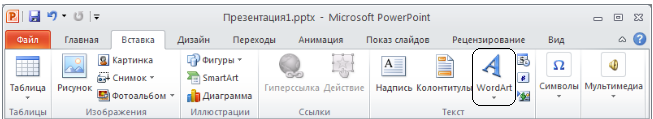 Рис. 5.1.11 Вкладка ВставкаУстановить  фон  слайда -  градиентная  заливка (название заготовки – спокойная вода, тип – прямоугольный).Установить для заголовка (Заглавие) - эффект Вылет справа, появление текста По буквам.Установить для текста (Список) - эффект Сбор (рис. 5.1.10, Дополнительные эффекты входа… / Общие), появление текста По словам.Установить для объекта WordArt – эффект Появление слева.Задание 7.  Создать слайд «MS Excel», используя макет Сравнение. Для этого необходимо выполнить.Установить для заголовка размер шрифта - 60, цвет - зеленый.Установить для заголовка серую тень.Ввести  в поле левого объекта список тем лабораторных работ по MS Excel1. Основы разработки табличных документов. Технология применения встроенных функций.2. Построение диаграмм.Установить  для  списка текста  размер  шрифта  -  18,   цвет - синий.Вставить в поле правого объекта слайда диаграмму (Вставка / Диаграмма / Гистограмма). В открывшемся окне выберите понравившийся макет диаграммы и нажмите кнопку ОК (рис. 5.1.12).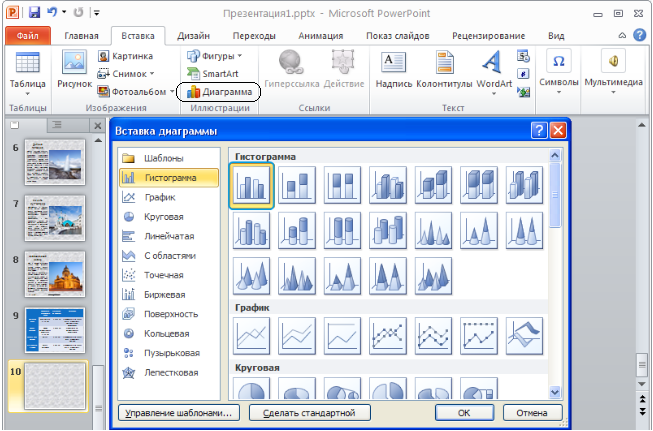 Рис. 5.1.12 Вкладка ВставкаВ правой части экрана появится окно Microsoft Office Excel – здесь можно ввести все нужные значения (рис. 5.1.13). Любые изменения в этом окне автоматически отобразятся и на диаграмме PowerPoint.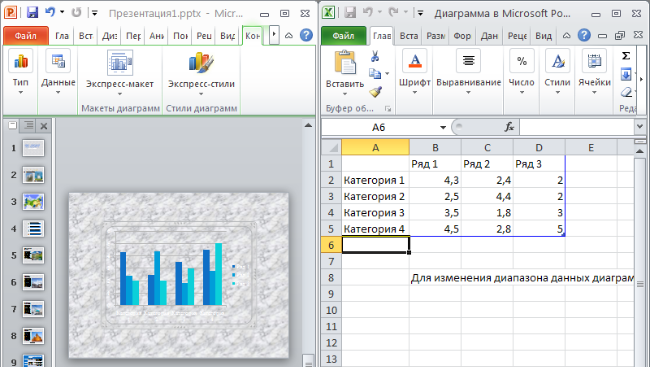 Рис. 5.1.13 Окно MS PowerPointНе изменяя данные, закройте окно MS Excel. Теперь можно изменить размер диаграммы (потянув за боковые маркеры) и задать другой цвет (размер, шрифт) надписям. Вкладки Конструктор, Макет и Формат, которые появляются при выделении диаграммы, содержат инструменты для ее редактирования (рис. 5.1.14).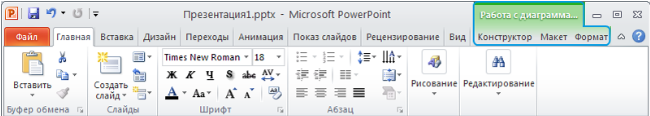 Рис. 5.1.14 Вкладки для Работы с диаграммамиУстановить фон слайда – Зеленый мрамор.Установить для заголовка (Заглавие) – эффект Вылет справа, появление текста По буквам.Установить  для  текста  (Текст)  эффект  Спираль (рис. 10, Дополнительные эффекты входа… / Сложные), появление текста Всё вместе.Установить для Диаграммы – эффект Появление снизу.Задание 8.  Создать слайд «Об авторе», используя произвольный макет слайда. На слайде поместите следующую информацию: фамилию, имя и отчество, группу и фотографию разработчика презентации (в случаи ее отсутствия – любой рисунок). Цветовую гамму и эффекты выберите произвольно. Задание 9. Установить следующий порядок слайдов:Информатика.Разделы курса.ОС Windows.MS Word.MS Excel.MS Power Point.Об авторе.Для этого необходимо выполнить:Перейти в режим сортировки слайдов (рис. 5.1.15).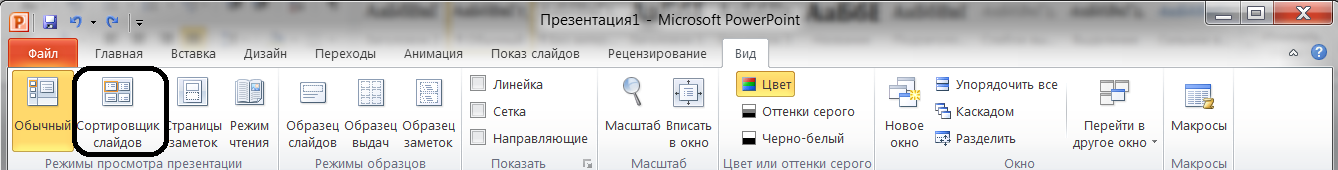 Рис. 5.1.15 Вкладка ВидУстановить  масштаб  изображения  так,  чтобы отображались все слайды.Обеспечить  требуемый   порядок,   перетаскивая слайды мышкой.Задание 10. Установить автоматические переходы слайдов с помощью команд вкладки Переходы:Слайд «Информатика»: переход - Шашки, Длительность – 3 с, Смена слайда / После - 2с (рис. 5.1.16).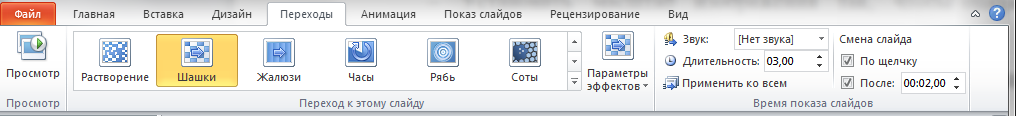 Рис. 5.1.16 Вкладка ПереходыСлайд «Разделы курса»: переход - Соты, Длительность – 5 с, Смена слайда / После - 2с.Слайд «ОС Windows»: переход – Дробление, Параметры эффектов – Полосы внутрь, Длительность – 3 с, Смена слайда / После – 3 с (рис. 5.1.17).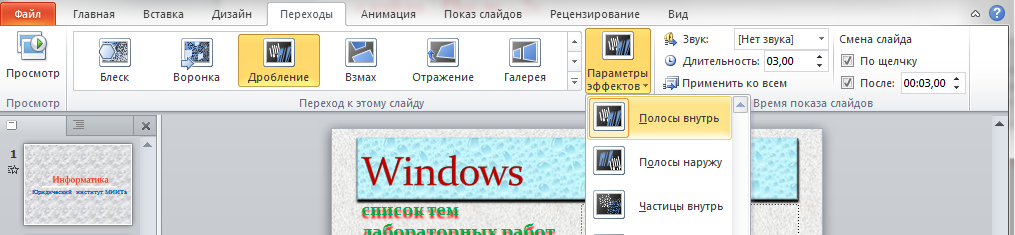 Рис. 5.1.17 Вкладка ПереходыСлайд «MS Word»: переход - Открывание, Параметры эффектов – Слева, Длительность – 1 с, Смена слайда / После – 1 с.Слайд «MS Excel»: переход - Блеск, Параметры эффектов – Ромбы Слева, Длительность – 4 с, Смена слайда / После – 3 с.Слайд «MS Power Point»: переход - Прямоугольник, Параметры эффектов – Снизу, Длительность – 2 с, Смена слайда / После – 2 с.Слайд «Об авторе» – выберите значения параметров перехода на свое усмотрение.Задание 11. Настройка демонстрации на автоматический показ слайдов. Для этого необходимо выполнить:Выбрать команду Настройка демонстрации в контекстном меню или на вкладке Показ слайдов (рис. 5.1.18).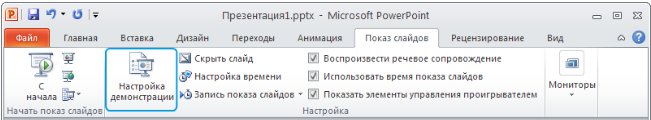 Рис. 5.1.18 Вкладка Показ слайдовУстановить  Автоматический   показ   слайдов  и  смену слайдов По времени (рис. 5.1.19). 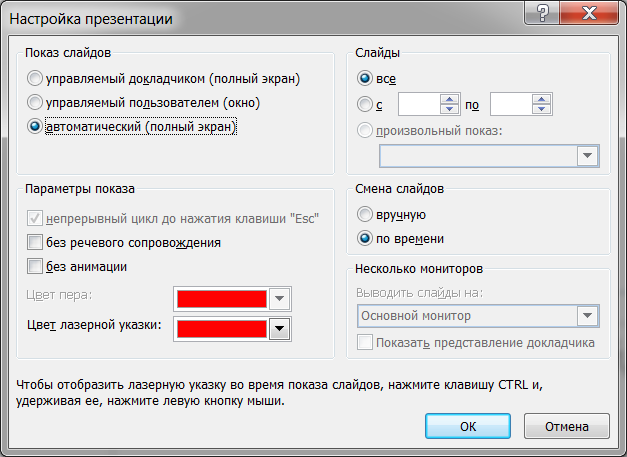 Рис. 5.1.19 Окно Настройка презентации Для завершения работы с настройками нажмите кнопку ОК.Задание 12.  Запустить   демонстрацию,   выбрав   команду   С начала   из меню Показ слайдов (рис. 5.1.20). Выход из демонстрации – клавиша Esc. Представьте  презентацию преподавателю.